Year 2 Home learning: WB 7.12.20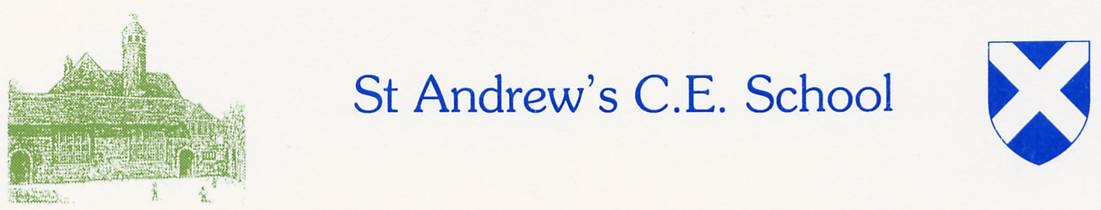 This is your child’s learning for the week where you can access the different learning on each day. If you need any assistance, please contact your child’s class teacher. Most of the learning is accessible on any device with the internet and you will need a device to access ‘Zoom’ (either by website or by browser.) The blue text can be clicked on to take you straight to the website/webpage where there are videos and the learning expected. Please complete learning in a home learning book provided by school or on paper and then upload this to See-Saw so that your teacher can see it and respond to it. Day of the week.VALUESNumber bonds practice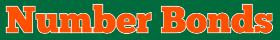 Maths Learning (WR)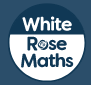 Activity breaksActivity breaks Shared readingPhonics – click on the link and watch the activity. You could practise writing some of the words and write them in a sentence.English (writing) Live lessonWider curriculum + RE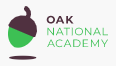 MondayShow our value of the month –THANKFULNESS and record it in your values passport or in your home learning book.Practice your numbers bonds using the awesome game “Hit the Button” – click the link to go straight to the website J Focus on 0-10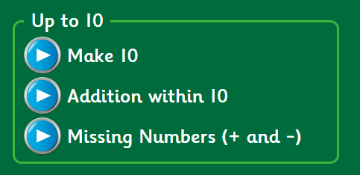 Move on to 0-20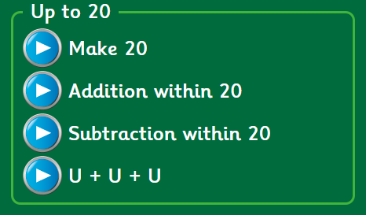 There are more challenges on there…up to 100!Good luck!Hit the ButtonJoe Wicks 5 minute exercise part 1:AND/ ORSet a timer and:Jog on the spot for one minute.Do as many press-ups as you can in one minute.Do as many star jumps as you can in one minute.Do as many squats as you can in one minute.Read a book at home each day and write 3 sentences about what you’ve read.tionDaily lesson: 11:00-12:00Your zoom link and password will be sent in a separate email. Please arrive promptly to start with your resources readyYour child will be able to access the same link each day at the same time for their live lesson. Geography – How are settlements shaped? Lesson 4TuesdayShow our value of the month –THANKFULNESS and record it in your values passport or in your home learning book.Practice your numbers bonds using the awesome game “Hit the Button” – click the link to go straight to the website J Focus on 0-10Move on to 0-20There are more challenges on there…up to 100!Good luck!Add two 2 digit numbers crossing ten.Joe Wicks 5 minute exercise part 2:AND/ ORSet a timer and:Jog on the spot for one minute.Do as many press-ups as you can in one minute.Do as many star jumps as you can in one minute.Do as many squats as you can in one minute.Read a book at home each day and write 3 sentences about what you’ve read.tionDaily lesson: 11:00-12:00Your zoom link and password will be sent in a separate email. Please arrive promptly to start with your resources readyYour child will be able to access the same link each day at the same time for their live lesson. History – How do we know about the Great Fire of London?  Lesson 7WednesdayShow our value of the month –THANKFULNESS and record it in your values passport or in your home learning book.Practice your numbers bonds using the awesome game “Hit the Button” – click the link to go straight to the website J Focus on 0-10Move on to 0-20There are more challenges on there…up to 100!Good luck!Subtract a 2 digit number from a 2 digit number crossing ten.Cosmic kids Yoga:AND/ ORSet a timer and:Jog on the spot for one minute.Do as many press-ups as you can in one minute.Do as many star jumps as you can in one minute.Do as many squats as you can in one minute.Read a book at home each day and write 3 sentences about what you’ve read.Spelling rule – words ending with  tial or  cialDaily lesson: 11:00-12:00Your zoom link and password will be sent in a separate email. Please arrive promptly to start with your resources readyYour child will be able to access the same link each day at the same time for their live lesson. PSHE – Helpful but harmfulLesson 4ThursdayShow our value of the month –THANKFULNESS and record it in your values passport or in your home learning book.Practice your numbers bonds using the awesome game “Hit the Button” – click the link to go straight to the website J Focus on 0-10Move on to 0-20There are more challenges on there…up to 100!Good luck!Recap -  Find and make number bondsJoe Wicks 5 minute exercise part 3 :AND/ ORSet a timer and:Jog on the spot for one minute.Do as many press-ups as you can in one minute.Do as many star jumps as you can in one minute.Do as many squats as you can in one minute.Read a book at home each day and write 3 sentences about what you’ve read.-tious and -ciousDaily lesson: 11:00-12:00Your zoom link and password will be sent in a separate email. Please arrive promptly to start with your resources readyYour child will be able to access the same link each day at the same time for their live lesson. Science – What is hibernation? Lesson 5FridayShow our value of the month –THANKFULNESS and record it in your values passport or in your home learning book.Practice your numbers bonds using the awesome game “Hit the Button” – click the link to go straight to the website J Focus on 0-10Move on to 0-20There are more challenges on there…up to 100!Good luck! Add three 1 digit numbers.Cosmic kids Yoga:AND/ ORSet a timer and:Jog on the spot for one minute.Do as many press-ups as you can in one minute.Do as many star jumps as you can in one minute.Do as many squats as you can in one minute.Read a book at home each day and write 3 sentences about what you’ve read.The s which makes a zh soundDaily lesson: 11:00-12:00Your zoom link and password will be sent in a separate email. Please arrive promptly to start with your resources readyYour child will be able to access the same link each day at the same time for their live lesson. Music – Pulse - Lesson 5